Name 		Date  	Introduction to FunctionsKey Features of Graphs of Functions – Part 1Independent PracticeThe following statement is false. Highlight the two words that should be interchanged to make it a true statement.In a function, every output value corresponds to exactly one input value.The following graph fails the vertical line test and is not a function.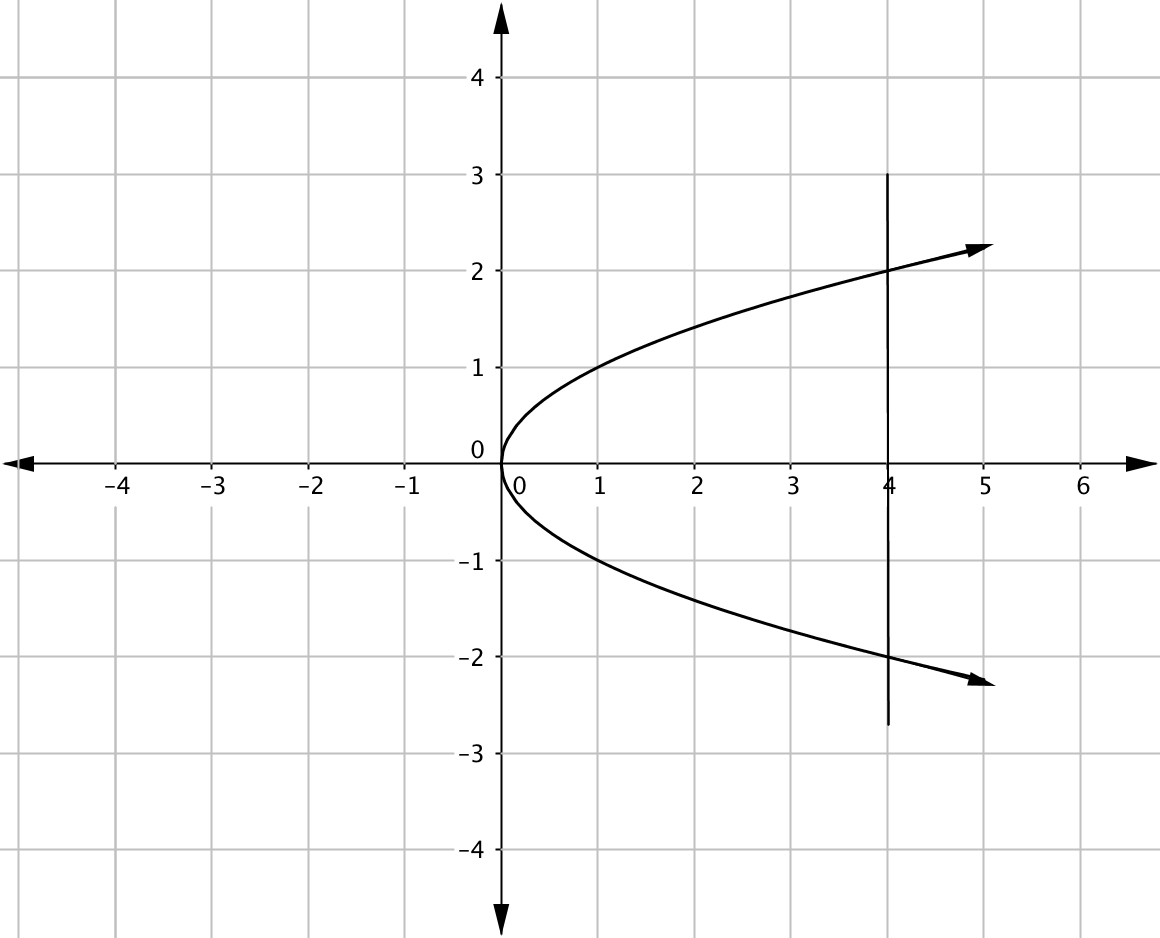 Explain how the vertical line test shows that this relation is NOT a function.Name two points on the graph that show that this relation is NOT a function.Sketch the graph of a relation that is a function.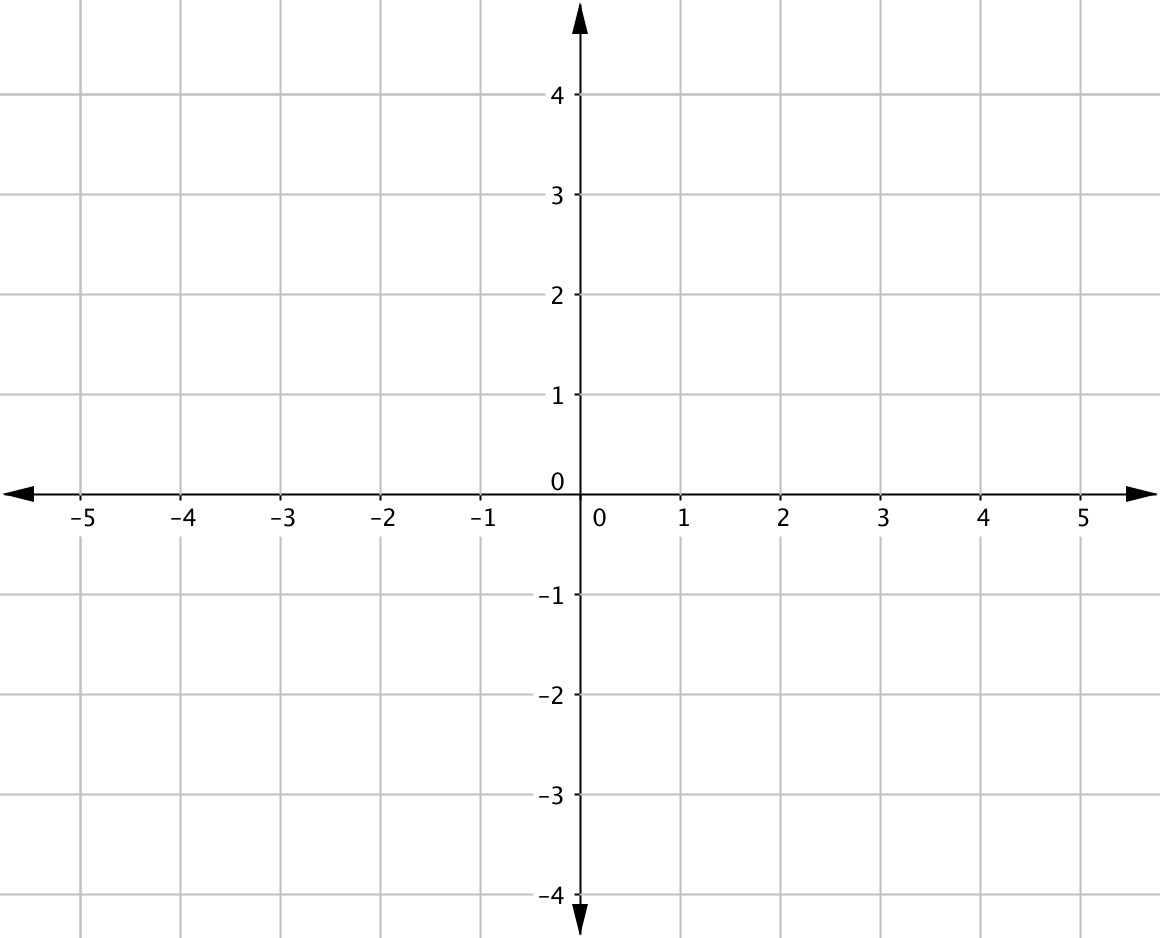 Sketch the graph of a relation that is NOT a function.Consider the following scenarios. Determine if each one represents a function or not.  Explain your answer.A golf ball is hit down a fairway.  The golfer relates the time passed to the height of the ball.A trainer takes a survey of all the athletes in a school about their height, rounded to the nearest inch, and their grade level.  The trainer relates their grade levels to their heights.Use the word bank to complete the sentences below.The ____________________ of a graph is the location where the graph crosses the axis.The ____________________ of a graph is the location where the graph crosses the axis.The ____________________ of the intercept is always zero.The ____________________ of the intercept is always zero.The intercept is the ______________ to a function or group.The graph below represents a rock climber’s height as she ascends a hill.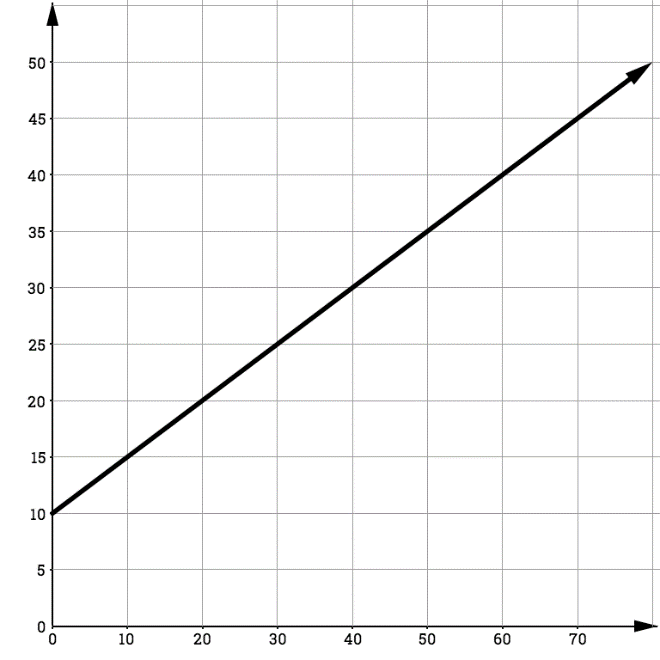 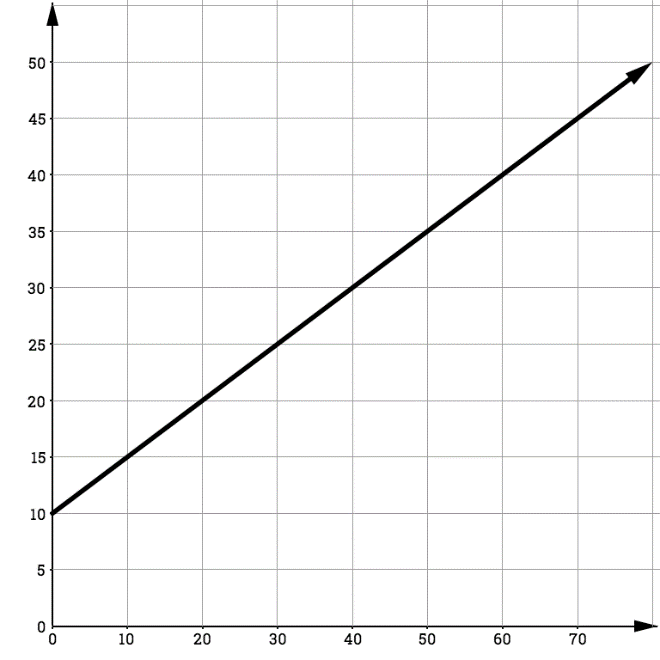 The above graph is (circle one) linear/nonlinear.Is the above graph a function? Explain.What is the intercept and what does the intercept represent?Why would there not be an intercept for this situation?The graph below represents the path of a golf ball.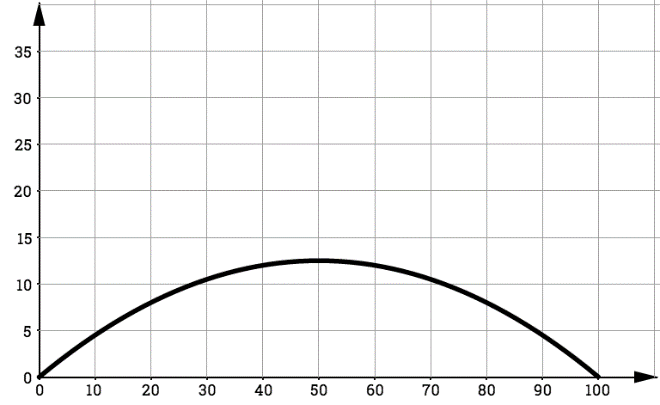 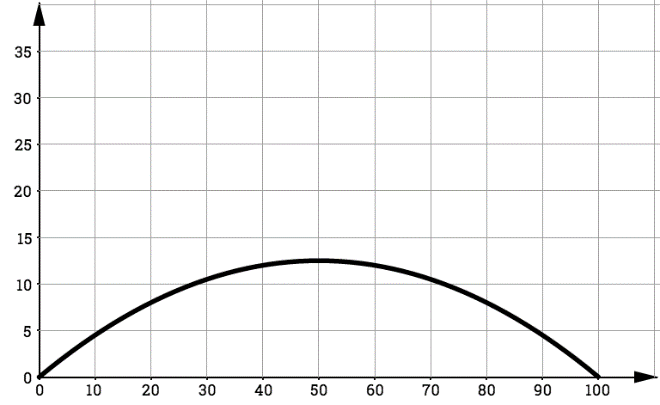 The above graph is (circle one) linear/nonlinear.Is the above graph a function? Explain.What is the intercept and what does the intercept represent?What is the solution to this graph and what does it represent in this situation?coordinatecoordinateinterceptinterceptsolution